1.13	根据第238号决议（WRC-15），审议为国际移动通信（IMT）的未来发展确定频段，包括为作为主要业务的移动业务做出附加划分的可能性；第5部分 – 47-47.2 GHz频段引言本文件介绍了WRC-19议项1.13下关于47-47.2 GHz频段的欧洲共同提案。提案第5条频率划分第IV节 – 频率划分表
（见第2.1款）

NOC	EUR/16A13A5/140-47.5 GHz理由：	ITU-R未对该频段进行任何研究。47.0-47.2 GHz频段分配给业余和卫星业余业务，并用于毫米波长的业余试验。______________世界无线电通信大会（WRC-19）
2019年10月28日-11月22日，埃及沙姆沙伊赫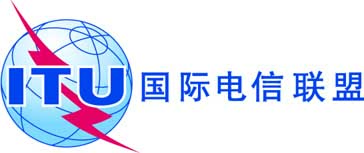 全体会议文件 16 (Add.13)(Add.5)-C2019年10月4日原文：英文欧洲共同提案欧洲共同提案大会工作提案大会工作提案议项1.13议项1.13划分给以下业务划分给以下业务划分给以下业务1区2区3区47-47.2	业余		卫星业余47-47.2	业余		卫星业余47-47.2	业余		卫星业余